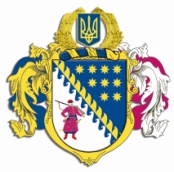 ДНІПРОПЕТРОВСЬКА ОБЛАСНА РАДАVІI СКЛИКАННЯПостійна комісія обласної ради з питань науки, освіти, сім’ї та молоді. Дніпро, пр. Поля, 2П Р О Т О К О Л   № 18засідання постійної комісії ради22 травня 2018 року14-00 годинУсього членів комісії:		 5 чол.Присутні:                   		 3 чол. (з них 2 – в онлайн-режимі)Відсутні:                     		 2 чол.Присутні: Сиченко В.В., Дацько Т.Ф., Юнкевич О.О.Відсутні: Прохоренко В.А., Щокін В.П. У роботі комісії взяли участь:МОГИЛА Ю.М. – помічник-консультант депутата обласної ради;ОХОТА Н.В. – начальник відділу розвитку освітньої галузі управління з питань гуманітарної, соціально-культурної сфери та освіти виконавчого апарату обласної ради;ІВАНЧЕНКО І.І. – головний спеціаліст відділу розвитку освітньої галузі управління з питань гуманітарної, соціально-культурної сфери та освіти виконавчого апарату обласної ради.Головував: голова постійної комісії Сиченко В.В. Порядок денний:1. Про оприлюднення на веб-сайті обласної ради проекту рішення „Про порядок проведення конкурсу на посаду керівника комунального закладу, що забезпечує здобуття загальної середньої освіти та належить до спільної власності територіальних громад, сіл, селищ, міст Дніпропетровської області”.2. Різне.СЛУХАЛИ: 1. Про оприлюднення на веб-сайті обласної ради проекту рішення „Про порядок проведення конкурсу на посаду керівника комунального закладу, що забезпечує здобуття загальної середньої освіти та належить до спільної власності територіальних громад, сіл, селищ, міст Дніпропетровської області”.Інформація: Сиченка В.В. Виступили: Юнкевич О.О.ВИРІШИЛИ: 1. Інформацію голови постійної комісії обласної ради з питань науки, освіти, сім’ї та молоді Сиченка В.В. щодо оприлюднення на веб-сайті обласної ради проекту рішення „Про порядок проведення конкурсу на посаду керівника комунального закладу, що забезпечує здобуття загальної середньої освіти та належить до спільної власності територіальних громад, сіл, селищ, міст Дніпропетровської області” взяти до відома.2. Рекомендувати обласній раді оприлюднити на веб-сайті обласної ради проект рішення „Про порядок проведення конкурсу на посаду керівника комунального закладу, що забезпечує здобуття загальної середньої освіти та належить до спільної власності територіальних громад, сіл, селищ, міст Дніпропетровської області”.Результати голосування:за 		– 3проти	 	– 0утримались – 0усього 	– 3Голова комісії							В.В. СИЧЕНКО